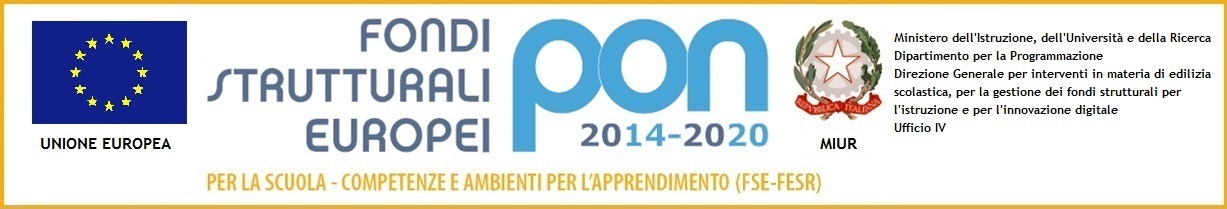 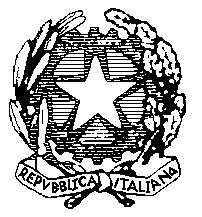 ISTITUTO COMPRENSIVO “Card. Agostino Casaroli”Scuola dell’Infanzia, Primaria e Secondaria di 1°grado Comuni di Castel San Giovanni e Sarmato (PC)Via Verdi,6 – 29015 Castel San Giovanni (PC) Telefono 0523 842788 Fax 0523 882247e-mail : pcic81700c@istruzione.it 	PEC : pcic81700c@pec.istruzione.itCodice fiscale 80011290337 Circ. Int. n.  27						                          Castel S. Giovanni, 25.02.2020Ai docenti dell’istitutoOGGETTO:Attività di formazione a distanza Nel pieno rispetto del principio di volontaria adesione da parte dei singoli docenti, si invita il personale docente a valutare l’attivazione di ogni possibile ed opportuna misura di prosecuzione/consolidamento dell’azione formativa a distanza con l’utilizzo di canali digitali e telematici, al fine di far sentire la vicinanza della scuola agli allievi ed alleviare i disagi connessi all’interruzione forzata delle attività didattiche. Si fa particolare riferimento in tal senso agli allievi minori ed in obbligo scolastico, e si invitano i docenti a raccordarsi ai fini suindicati con i colleghi coordinatori di classe. Ogni sensata e concreta iniziativa che riterrete di prendere per non interrompere completamente la relazione formativa con gli allievi in questo complesso periodo sarà di sicuro rinforzo alla ripresa delle attività didattiche.RingraziandoVi per la collaborazione, ricordando come in eventi critici la coesione interna alla comunità scolastica sia elemento prezioso di benessere e sicurezza per tutti, Vi invio a contattarmi direttamente per qualsiasi ulteriore delucidazione o chiarimento: mariacristina.angeleri@gmail.com        Il Dirigente Scolastico      								  Dott.ssa Maria Cristina Angeleri